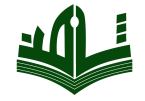 ردیفسوالاتسوالاتسوالاتبارمطراح:                                                                                  « موفق و پیروز و سربلند باشید »                                                                            جمع نمراتطراح:                                                                                  « موفق و پیروز و سربلند باشید »                                                                            جمع نمراتطراح:                                                                                  « موفق و پیروز و سربلند باشید »                                                                            جمع نمراتطراح:                                                                                  « موفق و پیروز و سربلند باشید »                                                                            جمع نمرات20